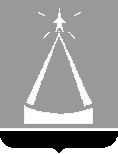 ГЛАВА  ГОРОДСКОГО  ОКРУГА  ЛЫТКАРИНО  МОСКОВСКОЙ  ОБЛАСТИПОСТАНОВЛЕНИЕ______________  №  _____________г.о. ЛыткариноО внесении изменений в Административный регламент предоставления муниципальной услуги по предоставлению мест для захоронения (подзахоронения), перерегистрации захоронений на других лиц, регистрации установки и замены надмогильных сооружений (надгробий)	На основании Федерального закона от 27.07.2010 № 210-ФЗ «Об организации предоставления   государственных   и   муниципальных  услуг», Федерального закона от 12.01.1996 № 8-ФЗ «О погребении и похоронном деле», Закона Московской области от  17.07.2007 № 115/2007-ОЗ «О погребении и похоронном деле в Московской области», постановления Главы города Лыткарино от 07.12.2010 № 489-п «О порядке разработки и утверждения административных регламентов предоставления муниципальных услуг в г. Лыткарино», в целях оказания на территории городского округа Лыткарино муниципальных услуг в сфере погребения и похоронного дела в выходные и праздничные дни,  постановляю: 	1. Внести изменения в Административный регламент предоставления муниципальной услуги по предоставлению мест для захоронения (подзахоронения), перерегистрации захоронений на других лиц, регистрации установки и замены надмогильных сооружений (надгробий), утвержденный постановлением Главы городского округа Лыткарино от 20.07.2018 № 484-п (прилагаются).2. Директору МКУ «Ритуал-Сервис Лыткарино» (М.В. Золотарев) обеспечить опубликование настоящего постановления в установленном порядке и размещение на официальном сайте городского округа Лыткарино в сети Интернет.3. Контроль за исполнением настоящего постановления возложить на Первого заместителя Главы Администрации городского округа Лыткарино                          К.А. Кравцова.                                                                                                                Е.В.Серёгин	ПРИЛОЖЕНИЕ	               к постановлению Главы г.о. Лыткарино                 	от ______________ № ______________Изменения в Административный регламент предоставления муниципальной услуги по предоставлению мест для захоронения (подзахоронения), перерегистрации захоронений на других лиц, регистрации установки и замены надмогильных сооружений (надгробий)Пункт 2 Приложения 2 к Административному регламенту изложить в следующей редакции:«2. Муниципальное казенное учреждение «Ритуал -Сервис Лыткарино»Место нахождения: Московская область, г.Лыткарино, ул. Ухтомского, дом 29 (цоколь – вход с торца здания).График работы:Почтовый адрес: 140081, Московская область, г.Лыткарино, ул.Ухтомского, д.29.              Контактный телефон: 8(495)555-54-66 (круглосуточно).Адрес электронной почты муниципального казенного учреждения «Ритуал – Сервис Лыткарино» в сети «Интернет»: muprs@yandex.ru.».В Приложении 3 к Административному регламенту в разделе 1 «Общественные кладбища» в пункте 4 слова: «Московская обл., Раменский р-н, Островецкий с/о, д. Островцы,» заменить словами: «Московская обл., Раменский р-н, д. Островцы, ул. Тураевская, 75,».